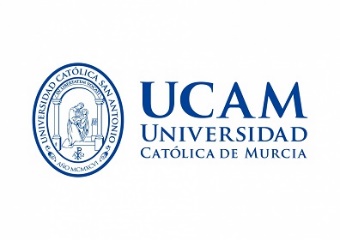 DATOS PERSONALES DEL ALUMNO:	Apellidos y Nombre: _____________________________________________	Documento Nacional de Identidad: __________________________________INSTITUCIÓN EXTRANJERA:	Nombre: _______________________________________________________	Dirección Postal: ________________________________________________	País: __________________________________________________________(a rellenar por la institución extranjera)EL RESPONSABLE DE  DESTINO:	Nombre: _______________________________________________________	Cargo: _________________________________________________________	Dirección Postal: _________________________________________________	Tlf.: ___________________________________________________________	Fax: ___________________________________________________________CERTIFICA que el alumno antes mencionado ha permanecido, en esta Institución como participante del Programa Iberoamérica durante el periodo que se indica a continuación: 	Fecha de llegada: ________________________________________________	Fecha de partida: ________________________________________________Firma y sello:NOTA: Este documento deberá ser devuelto por el alumno, debidamente cumplimentado, a 